ПубликацияТема: Фестиваль творчества дошкольников "Радуга детства". 
8 июня 2018 года в Центре дополнительного образования детей прошёл VII районный фестиваль творчества дошкольников "Радуга детства". 
В этом году фестиваль был посвящён замечательной дате- 100-летнему юбилею системы дополнительного образования детей в России. Приветствовал участников и гостей фестиваля В.Б. Благодарёв, начальник Управления образования администрации МО "Красноборский муниципальный район", подчеркнув, что сейчас развитию дополнительного образования уделяется большое внимание на уровне федерации и региона. 
В жюри были талантливые, творческие люди, имеющие прямое отношение к дополнительному образованию детей. 
В фестивале приняли участие и воспитанники нашего детского сада «Светлячок». Из средней группы выступала Алина Шахова в номинации «Исполнение детской песни» она исполнила песню «Согрей меня, согрей» 
Из старшей группы в фестивале приняли участие Кристина Рудакова, Альбина Отинова, Панова Милана, Двойнишникова Дарья, Авдеева Олеся, в номинации «Исполнение детского танца», исполнив танец «Белые голуби». 
Все наши девочки показали яркие выступления, были награждены дипломами и благодарностями. Молодцы! 
Праздник прошел торжественно, весело и задорно. Ребята получили массу положительных эмоций и хорошее настроение. Сказочный герой Клоун Тяпа развеселил и позабавил детей – игротанцами, в заключении устроил салют из мыльных пузырей. 
Готовили детей на фестиваль воспитатели – Шемухина Инга Игоревна и Рудакова Лидия Серафимовна. 
Воспитатели 
Шемухина И.И. 
Рудакова Л.С.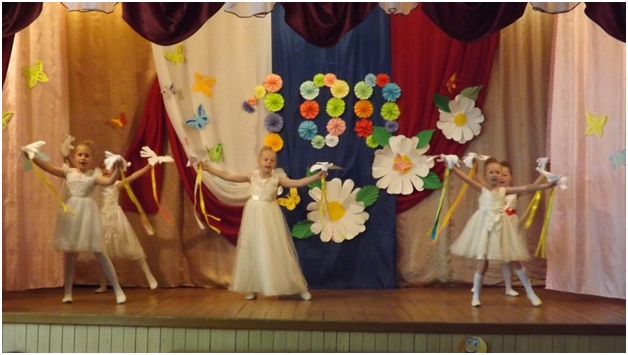 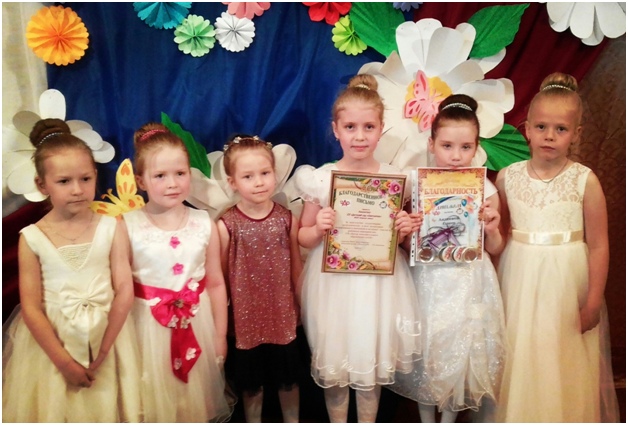 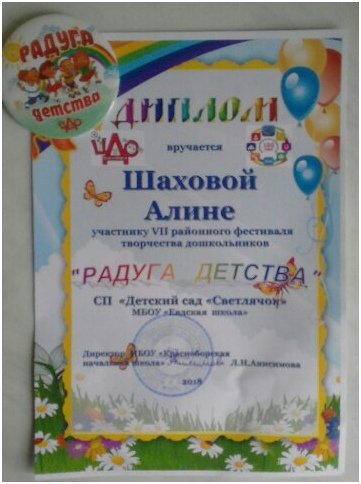 